Business Entrepreneurship Syllabus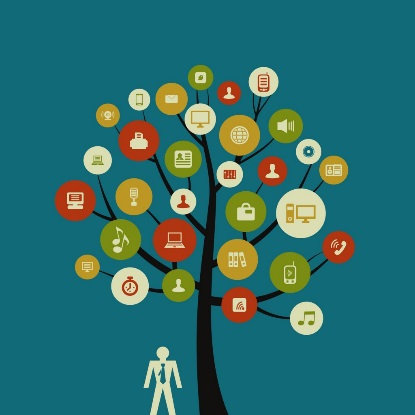 *2018 – 2019*Teacher: Mrs. Frahm Phone: 208-482-6074 ext. 225 E-mail: frahmp@cossaschools.org Room: 107 Office Hours: 7:30 a.m. – 3:30 p.m.COURSE DESCRIPTION A course designed for students to expand their knowledge of business/marketing principles related to ownership and management of a business, traits and characteristics of successful entrepreneurs, and strategies of business management and marketing. The development of a business plan related to the students’ area of entrepreneurial interest is a course objective.Textbook/Materials: Entrepreneurship “Ideas in Action” – South-Western Cengage Learning		             Fundamentals of Business Communication – Sherry J. RobertsCLASS INFORMATION AND EXPECTATIONSArrive to class on time Be prepared with supplies, coursework Show respect for others Ask questions! Utilize resources and time efficiently and properly Listen carefully and follow directions Engage and work hard in classUse of cell phones or iPods are encouraged in the development of management concepts.Attendance: There is no such thing as an “excused” absence. Although there may be times when it is physically impossible to be present in class, this is a “reason”, not an “excuse”. Every day is important! Your success in this course is directly related to how often you are present. If you are absent, it is your responsibility to get the work and notes that you missed. If you are on campus during any portion of the school day, any scheduled quizzes or tests must be taken. It is your responsibility to come see me if you arrive late to school or leave early and miss my class period.   Tests and Quizzes: Students will be notified in advance of quizzes and tests. All tests and quizzes are available for review in the assignments completed basket. Course Outline:Grading:  Students earn their grades by actively participating in class and completing class work, quizzes, projects, participation, tests and end of quarter exams.  Assignments that are submitted without a name will receive a grade of zero on the assignment.   			40%  Participation in class, projects			40%  Classroom assignments			20%  Test and quizzesCOSSA District grade scale:** Note: Mrs. Frahm retains the right to make changes, additions, and deletions to the course ** throughout the course. Students will be made aware of any changes.Dear Students and Parents, Please sign and return this portion of the page by Monday, January 14th, 2019. If you have any questions, please feel free to contact me by email and I will promptly respond.  Thank you,  Mrs. FrahmMrs. Frahm,  We have read and understand the course syllabus for the Business Entrepreneurship course.  _______________________________    _______________________________    _________ Student Name (Print)      			Student Signature      			      Date _______________________________    _______________________________    _________ Parent/Guardian Name (Print)    		Parent/Guardian Signature    		     DateWeek 1 – Chapter 1 Should you become an Entrepreneur?PagesSection 1.1 All about Entrepreneurship4Section 1.2 Is Entrepreneurship Right for you?12Section 1.3 Explore Ideas and Opportunities18Section 1.4 Problem Solving for Entrepreneurs23Project – My Own Business33Week 2 – Chapter 2 Entrepreneurs in a Market Economy      Section 2.1 Entrepreneurs Satisfy Needs and Wants38Section 2.2 How Economic Decisions are Made44Section 2.3 What Affects Price?51Ideas in Action – Website Marketing37Project – My Own Business61Week 3 – Chapter 3 - Develop  Business PlanSection 3.1 Why a Business Plan is Important66Section 3.2 What goes into a Business Plan71Section 3.3 How to Create an Effective Business Plan81Ideas in Action – Turning a Summer Job into a Career65Project – My Own Business91Week 4 – Chapter 1 Understanding the Communication ProcessCommunicating Today23Communication Process24Informal and Formal Business Communication27Written and Verbal Communication28Nonverbal Communication30Barriers to Effective Communication33Week 5 – Chapter 4 Identify and Meet a Market Need      Section 4.1 Identify Your Market96      Section 4.2 Research the Market101      Section 4.3 Know Your Competition110      Project – My Own Business121      Ideas in Action – Find Your Target95Week 6 – Chapter 5 Market Your Business      Section 5.1 Developing the Marketing Plan126      Section 5.2 The Marketing Mix – Product132      Section 5.3 The Marketing Mix – Price137      Project – My Own Business149     Ideas in Action – Turning Creative Fun into Dollars125Week 7 Chapter 6 Distribution, Promotion, and Selling     Section 6.1 The Marketing Mix – Distribution 154     Section 6.2 The Marketing Mix – Promotion 160     Section 6.3 Selling and Promoting171     Project – My Own Business181     Ideas in Action – A “FUNK-tional” Fix for Footwear153Week 8 – Chapter 7 Select a Type of OwnershipSection 7.1 Decide to Purchase, Join, or Start a Business186Section 7.2 Choose a Legal Form of Business196Section 7.3 Legal Issues and Business Ownership203Project – My Own Business215Sharpen you 21 Century Entrepreneurial Skills211Week 9 – Chapter 9 Formatting Letters, Memos, and E-MailsFormatting193Formatting Letters196Formatting Memos205Formatting E-Mails208A90%- 100%B80%- 89%C70%- 79%D60%- 69%FBELOW 60%